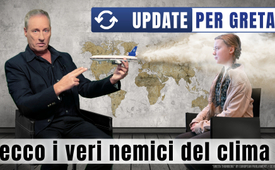 Update per Greta – ecco i veri nemici del clima (di Ivo Sasek)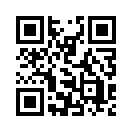 La piccola Greta riceve qualche lezione di recupero dal fondatore di Kla.TV Ivo Sasek... Infatti, le stesse menti che ci impongono filtri per le polveri sottili sempre più costosi a causa del “salvataggio della salute e del clima” e che tolgono le mucche agli allevatori perché scoreggiano troppo, promuovono ogni anno MILIONI DI TONNELLATE di polveri sottili di alluminio e di ogni altro tipo di nano-cocktail altamente tossici. Al contempo, le stesse menti abusano della nostra ionosfera con le strutture militari HAARP per scatenare vari terremoti, siccità, tempeste, inondazioni ecc. Mentre Wikipedia & Co. si ostinano a negarlo, i brevetti della geoingegneria ammettono apertamente che le strutture HAARP, in combinazione con milioni di tonnellate di nano-cocktail, possono persino scatenare interi tsunami e danneggiare qualunque clima.Oggi ho un importante avvertimento per tutti i liberi informatori riguardo al cambiamento climatico causato dall'uomo.

Fino a poco tempo fa, non riuscivo a capire come mezzo mondo potesse credere agli slogan climatici di Greta Thunberg, mentre in fondo le si leggeva in faccia che questa nuova religione climatica forzata non poteva assolutamente nascere dalla sua mente o dal suo pensiero da 15enne. Chiunque sotto questo cielo dovrebbe rendersi conto immediatamente che finora si trattava solo di una povera personcina malata strumentalizzata da una potente élite e usata per i suoi scopi. Ma quello che finora sono riuscito a capire ancora meno è che moltissimi bambini, giovani e adulti sani hanno permesso a se stessi e a questa Gretina sfruttata di essere strumentalizzati. Almeno queste persone normali e pensanti dovrebbero essere in grado di capire che sono state solo strumentalizzate dai grandi artisti dell'imbroglio. Inoltre, non sarebbe dovuto sfuggire a nessuna persona di buon senso che sono sempre gli stessi abusatori di potere a ricoprire costantemente il nostro bel mondo con le loro crisi finanziarie fomentate strategicamente, le guerre e ogni tipo di piandemia e crisi autoprodotte, tiranneggiando, saccheggiando e costringendo gradualmente tutti noi alla schiavitù.

Ma è stato solo dopo aver realizzato molti documentari con Kla.TV contro questa nuova religione settaria del clima che mi si è accesa una lampadina. I documenti altamente esplosivi che ci sono trapelati mi hanno convinto che noi di Kla.TV ci siamo lasciati strumentalizzare - da uno degli stessi creatori di crisi di cui stiamo parlando. Mi sono improvvisamente reso conto che non sono né la stupidità né l'ignoranza a far cadere le masse di persone in questa illusione climatica. È piuttosto l'astuzia diabolica di questi sussurratori del clima, che sanno esattamente come tenerci tutti nell'ignoranza o come manovrarci abilmente in spettacoli collaterali in cui possiamo colpirci a vicenda con le argomentazioni e le contro-argomentazioni più vere.  

Ora vi spiegherò come anche noi di Kla.TV ci siamo lasciati strumentalizzare da questi criminali del clima - e cosa abbiamo imparato da questo. Il fatto è che anche noi siamo caduti nei loro giochi di prestigio. E come? Semplicemente: contraddicendo la costante affermazione che il cambiamento climatico è stato causato da noi umani con i climatologi e gli scienziati di più alto livello. Hanno usato gli esempi migliori e più convincenti per dimostrare che i cambiamenti climatici si verificano naturalmente da migliaia di anni, con un costante aumento e diminuzione e avanti e indietro delle temperature, dei venti e dei modelli meteorologici, ecc. E questo è e rimane corretto. Tuttavia, più siamo riusciti a dimostrare in modo convincente che il cambiamento climatico non può essere causato dall'uomo, più abbiamo fatto il gioco di questi creatori di crisi climatiche! Ora, naturalmente, vi chiederete: perché? Cosa c'è di più utile che rendersi conto che noi esseri umani possiamo avere al massimo un'influenza dello 0,000-e passa % sul clima? Questo dimostrerebbe chiaramente che la piccola Greta sta solo diffondendo sciocchezze…

E vedete, questo continuo tira e molla, questa disputa a un livello troppo basso sul fatto che il cambiamento climatico sia o meno causato dall'uomo, è lo spettacolo secondario assolutamente intenzionale in cui queste abili volpi del clima ci hanno cacciato. Tuttavia, ciò che ho capito solo di recente, grazie all'approfondimento dei brevetti di manipolazione meteorologica di alto livello, è il fatto che molti degli attuali cambiamenti del nostro tempo e del nostro "clima" sono in realtà opera dell'uomo! Ma non da persone ignare come voi e me, cioè le persone al livello più basso, ma da misantropi senza scrupoli al livello più alto! Né dai nostri impianti di riscaldamento, né dai gas di scarico delle nostre auto o dalle industrie! E certamente non dalle scoregge delle mucche, che pure sono accusate del buco dell'ozono.

No, in innumerevoli brevetti che esistono da molti decenni, potete leggere con i vostri occhi che la geoingegneria, cioè varie tecniche di manipolazione del tempo, causano, tra le altre cose, i buchi dell'ozono. Tuttavia, i brevetti di queste armi meteorologiche mostrano anche che esse causano terremoti, inondazioni, siccità, tempeste di neve, fulmini con e senza tuoni, ondate di calore, freddo, forti venti e persino tornado. Vengono persino elencati gli tsunami, che all'epoca nessuno conosceva, e tutte le altre cose terribili che abbiamo dovuto sperimentare negli ultimi decenni! Nel brevetto ufficiale degli Stati Uniti 4686605, qui illustrato, viene descritto esattamente come le pericolosissime armi elettromagnetiche HAARP possano essere utilizzate anche per generare calore o incendi boschivi! Troverete numerosi altri brevetti statunitensi numerati nell'appendice di testo qui sotto - non posso nemmeno leggerveli a causa dell'abbondanza, per non parlare di iniziare a trattarli.

Mentre esaminavo i vari brevetti, sono stato anche delucidato sul fatto che tali brevetti costano molto denaro e vengono concessi solo se le tecnologie richieste funzionano davvero. Mi sono anche reso conto che la stragrande maggioranza dei brevetti sulla manipolazione del tempo è di origine militare. Questo è stato anche il motivo per cui, negli anni '60, sono state elaborate molte proposte di legge per garantire che queste armi meteorologiche non potessero essere utilizzate per scopi militari. Solo tra il 1947 e il 1978, il Congresso degli Stati Uniti ha approvato 110 programmi di manipolazione meteorologica. Nel 1962, LYNDON B. JOHNSON disse: "Questo permetterà di determinare lo strato di nuvole della terra e, in ultima analisi, di controllare il tempo. E chi controlla il tempo controllerà il mondo".
Ma poi ho visto tutte queste cifre, quanti milioni di tonnellate di nanoparticelle, comprese quelle di fuliggine, vengono regolarmente immesse nei nostri cieli. Negli anni '70, l'aeronautica statunitense ha creato il termine "chemtrails" per indicare questo fenomeno. Non appena i primi liberi delucidatori vennero a conoscenza di questo crimine segreto contro l'umanità, la CIA iniziò immediatamente a screditare queste persone come complottisti. Di conseguenza, tutti coloro che denunciavano queste strisce altamente tossiche e distruttrici della natura e l'offuscamento dei cieli sono stati umiliati per decenni da tutte le parti come pazzi, preferibilmente come nazisti e complottisti.

Nel 2008, quando Werner Altnickel presentò alla 1a AZK centinaia di prove del rilascio di chemtrail in connessione con HAARP e la tecnologia a microonde, l'assalto contro di lui e tutti i testimoni collegati non solo continuò, ma prese ancora più slancio. Solo dopo che migliaia di prove inconfutabili hanno raggiunto il pubblico, non solo Wikipedia, ma anche tutti i siti web governativi e scientifici hanno ammesso ufficialmente che la tecnologia delle chemtrail esiste da molti decenni, solo che a partire da quel momento è stata sempre chiamata geoingegneria. Questa improvvisa concessione generale all'uso del nuovo termine tecnico non ha quindi in alcun modo scagionato, giustificato o addirittura riabilitato la reputazione svergognata delle persone che hanno denunciato le scie chimiche. Al contrario: sono stati solo spinti ancora di più nell'angolo dei complottisti e si sono limitati a sostenere ostinatamente che la geoingegneria non comporta l'irrorazione di sostanze nocive, ma solo modifiche meteorologiche utili per il bene dell'umanità... E così è stata plasmata la narrazione secondo cui essi hanno in mente solo gli interessi dell'umanità. Ma ciò che risulta chiarissimo da molti di questi brevetti esposti è l'esatto contrario: di seguito, in appendice al testo del programma, troverete molte fonti sui danni assolutamente devastanti alla salute causati dalla geoingegneria. La cosa peggiore, però, è che sono proprio questi interventi enormi e tutti velenosi che stanno effettivamente cambiando il tempo e il clima. E sebbene non esista un clima globale, questi cocktail tossici, in combinazione con le alte frequenze di HAARP, 5G, 4G, tecnologie intelligenti, ecc. stanno modificando in modo inconfutabile i vari climi regionali della Terra. Quella che in passato era stata denigrata come un'amara teoria del complotto si è rivelata una foresta di circa 1000 tecniche di manipolazione meteorologica brevettate che sono state utilizzate senza pietà da decenni senza che nessuno ne fosse a conoscenza, né tanto meno che la gente avesse il diritto di esprimersi. Alcuni brevetti di manipolazione meteorologica sono stati presentati e approvati più di 100 anni fa e sono stati impiegati subito dopo la Seconda Guerra Mondiale. Nell'appendice del testo del programma troverete un intero elenco di tali brevetti, con i dettagli delle fonti e ulteriori link a documentari approfonditi.
  
Secondo l'esperto di geoingegneria Dane Wigington, persino i cicloni e gli uragani vengono manipolati. La manipolazione dei cicloni avviene in modo ASSOLUTAMENTE SICURO. L'esercito statunitense è impegnato in programmi di manipolazione degli uragani almeno dal 1947 - e ancora oggi. Secondo Dane Wigington, l'ingegneria climatica è chiaramente il principale fattore causale in relazione al numero sempre crescente di incendi boschivi. E mentre in tutto il mondo ci vengono imposti filtri antiparticolati sempre più costosi per contenere le particelle di fuliggine dannose per il clima prodotte dai veicoli diesel, eccetera, i geoingegneri come il dottor David Keith e il dottor Ken Caldeira insistono sul fatto che ogni anno dovrebbero essere soffiate nel cielo globale fino a 20 MILIONI di tonnellate di nanoparticelle di alluminio. Avete capito bene? Da molto tempo ormai, molti milioni di tonnellate di questa roba, tra cui particelle di fuliggine e numerose sostanze chimiche mortali sotto forma di nanoparticelle, vengono soffiate nell'etere ogni anno. Anche tutte queste sostanze, insieme alla solforazione e simili, causano le cosiddette piogge acide, che da decenni distruggono senza pietà tutta la nostra vegetazione.  

Questo solo perché i media complici sostengono a mo' di mantra che tutte queste armi meteorologiche e climatiche non verrebbero mai utilizzate. Preferiscono invece accompagnare di notte i terroristi mascherati che fanno saltare in aria migliaia di veicoli in nome della protezione del clima. Conversano amichevolmente con loro davanti alle telecamere e camuffano persino la voce quando rispondono e sfogano la loro rabbia contro i peccatori del clima. Sebbene la polizia stia cercando questi terroristi, i media tradizionali li coprono in malafede invece di smascherarli. Non siamo forse complici se continuiamo a dare il nostro canone obbligatorio a questi criminali del mainstream? È evidente che stanno usando i nostri soldi per coprire i veri distruttori del clima e genocidi. Lo fanno anche intenzionalmente, sostenendo a mo' di mantra che nessun governo al mondo farebbe deliberatamente del male ai propri cittadini senza che questi se ne accorgano. Questa è la narrazione martellata. Purtroppo, numerosi documenti e fatti dimostrano il contrario. Da un lato, c'è tutta una serie di disastri sismici e ambientali che sono venuti alla luce come risultato di armi meteorologiche attivate. I primi attacchi terroristici di questo tipo hanno dovuto essere apertamente ammessi già negli anni Cinquanta e Sessanta. Tuttavia, senza alcun sollievo per la popolazione mondiale maltrattata. Questo è solo l'inizio o una piccola punta di questo atroce iceberg:

Dal 1945, oltre 2.100 test di bombe nucleari scoperte hanno certamente causato un cambiamento climatico nucleare causato dall'uomo!
  
Nel complesso, 520 di queste esplosioni nucleari elencate su Wikipedia avevano un valore di detonazione 45.000 volte più forte della forza della prima bomba atomica su Hiroshima. In altre parole: Hiroshima è stata ripetuta 45.000 volte dal 1945 da scienziati folli e guerrafondai solo nell'atmosfera e sott'acqua! - Purtroppo, in questo calcolo mancano almeno altre 1.680 esplosioni nucleari scoperte, senza contare i casi non segnalati, per cui Hiroshima potrebbe essere stata ripetuta addirittura più di 100.000 volte. Capite di cosa stiamo parlando? Ma ai nostri contadini vengono tolte le mucche perché presumibilmente scoreggiano troppo, danneggiando la terra, i prati e il clima...

Nel 1952, il progetto Cumulus in Gran Bretagna ha provocato un mega disastro alluvionale con dozzine di morti.

Tra il 1962 e il 1971, con il progetto "Stormfury", furono provocati e deliberatamente pilotati degli uragani.
  
Tra il 1967 e il 1972, il Progetto Popeye ha provocato piogge gigantesche in Vietnam, che hanno intenzionalmente interrato e interrotto le vie di rifornimento dei Vietcong [spiegazione del termine Vietcong: Fronte Nazionale per la Liberazione del Vietnam del Sud; organizzazione di guerriglieri nella guerra del Vietnam].

Tutto questo è accaduto ben oltre 50 anni fa. La nostra generazione è già stata colpita da innumerevoli altre inondazioni, tsunami, terremoti e simili. Per quanto riguarda la mendace affermazione del mainstream secondo cui nessun governo farebbe mai deliberatamente del male al proprio popolo, e tanto meno lo farebbe senza essere scoperto, rimando ancora una volta al nostro film-documentario USA - esperimenti di avvelenamento sulla propria popolazione, dal 24.01.2024 www.kla.tv/27988

Nel 1994 sono stati scoperti altri esperimenti su larga scala sulla popolazione degli Stati Uniti. Le cavie involontarie erano cittadini statunitensi - intere grandi città. Gli aerei militari li hanno deliberatamente spruzzati di veleno per lunghi periodi di tempo, perché i militari volevano vedere cosa sarebbe successo, dato che gli agenti bellici devono essere testati prima di essere usati sul "nemico". Anche una scuola elementare con bambini è stata deliberatamente irrorata con solfuro di zinco/cadmio ogni giorno per tre mesi. Le conseguenze sono state terribili. Metà di un'intera classe scolastica è morta, l'altra metà ha sofferto di gravi malattie, sterilizzazione o disabilità. Le vittime hanno poi dato alla luce loro stesse figli gravemente disabili, ecc. Il governo sostenne che gli aerei avevano spruzzato solo sostanze chimiche innocue. Tuttavia, le misurazioni hanno dimostrato che il solfuro di zinco e cadmio era una delle sostanze chimiche rilevate. In altre parole, proprio il tipo di sostanze tossiche che, come già detto, sono state spruzzate segretamente a milioni in quasi tutti i Paesi del mondo per decenni - e ogni anno!

E vedete, questi distruttori del clima e scellerati infami hanno incolpato noi ignari popoli per il loro inquinamento mondiale del suolo e delle acque fin dall'inizio. 
Ma come? Accusandoci di usare shampoo e prodotti per la cura del corpo dannosi e simili. Allo stesso tempo, però, irrorano costantemente milioni di tonnellate di indicibili cocktail tossici su tutto il mondo, tanto che nessuna regione del pianeta è stata risparmiata da questa contaminazione. E a causa di questi voli di irrorazione in fortissima combinazione con le radiazioni dei telefoni cellulari 4G e 5G, alberi, api, insetti e di conseguenza uccelli stanno morendo ovunque. Ma anche tutte le nostre acque e i nostri terreni vengono costantemente avvelenati dalla geoingegneria. Nel brevetto statunitense 9924640, gli aerei Boeing vengono convertiti per trasportare carichi di 25 tonnellate di nanoparticelle simili a sabbia a un'altitudine di 18.000 metri. Queste particelle rimangono nell'alta atmosfera fino a 2 anni, ma poi scendono silenziosamente sui nostri campi, giardini, foreste, laghi, fiumi e prati! E non finisce qui, anzi! La NATO, fondata da massoni di alto livello, da tempo vende circa il 90% del suo carburante JP8 all'aviazione civile, cioè a quasi tutti i principali aeroporti del mondo. In questo modo, si sta ripetendo la stessa cosa. Non dobbiamo mai dimenticare che le menti nascoste dietro queste campagne di irrorazione globale vogliono seriamente ridurre la popolazione mondiale a 500 milioni. Lo hanno fatto incidere sui loro monumenti da 120 tonnellate, le famose Georgia Guide Stones, in 8 lingue. O è solo una coincidenza che i carburanti NATO che ci vengono venduti contengano ancora per l'ennesima volta un bell'elenco di medesime o simili sostanze altamente pericolose come additivi? In questo carburante evidentemente militare sono state rilevate elevate quantità di alluminio, bario, berillo, piombo, cadmio, cromo, cobalto, ferro, rame, molibdeno, sodio, nichel, stronzio, titanio, vanadio, zinco e stagno, oltre agli ossidi di questi metalli e ad altre sostanze tossiche. Vedete, ci risiamo. Portate quindi nelle strade e nelle manifestazioni per il clima striscioni con la scritta: I carburanti NATO nei nostri aerei sono killer del clima! - Piombo, stronzio e ossido di ferro ci stanno uccidendo! L'irrorazione di milioni di tonnellate di nanoparticelle di alluminio e persino di polveri di carbone nell'atmosfera ogni anno non è solo una massiccia frode internazionale, ma anche un insidioso genocidio!
Quindi tutto ciò che è stato menzionato finora è opera dell'uomo! Pertanto, con Kla.TV non sosterremo mai più che gli attuali cambiamenti climatici denunciati non siano causati dall'uomo! D'ora in poi, però, daremo a tutti i Greta Thunberg di questo mondo un po' di lezioni di recupero alzando i nostri striscioni nel bel mezzo degli eventi sul clima! E mostreremo esattamente quali persone stanno causando tutte queste catastrofi climatiche e con quali mezzi. Delucideremo Greta e i suoi infantili seguaci, davanti alle telecamere del mainstream, su chi sono i veri peccatori del clima. Innalzeremo i nostri striscioni, che mostreranno chi esattamente sta irrorando questi milioni di tonnellate di polveri sottili di alluminio ecc. nella nostra atmosfera ogni anno! E quali sono gli effetti esatti sulla nostra salute umana! Date un'occhiata agli elenchi di malattie in fondo al testo del programma, vi farà venire i brividi.

Invito anche tutti i liberi delucidatori e gli esperti a fare lo stesso. Ci siamo sempre chiesti come delucidare al meglio le persone che non sono ancora risvegliate. Poi ci siamo lasciati trasportare e abbiamo iniziato a fare delle piccole campagne nelle cassette delle lettere, dove abbiamo messo i nostri opuscoli o altro. Di solito queste azioni sono respinte con proteste dalla popolazione passivamente ignara, che non vuole sentire queste cose e non si pone domande al riguardo. Ma se andassimo tutti a queste manifestazioni, ai Friday for Future, ecc. e tenessimo i nostri striscioni per denunciare per nome i colpevoli di questa crisi climatica e per chiedere una giusta punizione per loro, allora riusciremmo a reindirizzare all'ultimo momento la rabbia di queste masse altamente interessate verso i veri colpevoli! I veri colpevoli devono essere accusati pubblicamente e con urgenza!
  
E vedete, questo colpirebbe di nuovo proprio gli stessi colpevoli che erano dietro la piandemia, ma che sono anche responsabili della maggior parte delle guerre degli ultimi decenni, così come di quelle attuali, ma anche di tutte le crisi finanziarie deliberatamente manipolate, ecc. Perché sono sempre le stesse élite della massoneria di alto livello, cioè del satanismo, ad alimentare tutti questi panici attuali e simili. Sono sempre gli stessi che causano tutte queste crisi mondiali per generare profitti indicibili ed espansioni di potere personale. Aiutateci a smascherare per nome tutti questi poteri del retroscena che distruggono il clima e il tempo, diffondendo diligentemente programmi come questo tra i "combattenti per il clima risvegliati" in tutto il mondo. Venite con noi alle manifestazioni sul clima e mostrate i vostri striscioni autoprogettati alle telecamere del mainstream.Non solo Greta Thunberg e i suoi giovani fanatici, ma anche tutte le persone preoccupate del mondo dovrebbero sapere esattamente chi irrora quanti milioni di tonnellate di quale veleno mortale nell'atmosfera per incolpare noi cittadini ingannati del mondo per tutta questa distruzione ambientale. La cosa peggiore è che gli stessi cospiratori mondiali ci stanno anche fregando con tasse sul clima e multe climatiche di ogni tipo. Gli obiettivi climatici proclamati a livello internazionale, insieme all'Agenda 2030, ci dicono che la loro follia climatica, in particolare, porterà alla fregatura dei più grandi tributi di tutti i tempi se non fermiamo questi pazzi! Perché con questo atteggiamento di base che ci accusa tutti, questi genocidi si nascondono abilmente anche dietro di noi. Tutto ciò che fanno da soli, lo imputano semplicemente a noi - questa è la loro antica strategia - una strategia del diavolo, tra l'altro. 

In tutto questo, non dimenticate mai che si tratta di crimini gravi che non cadono in prescrizione. E dato che coprono e abbelliscono tutto attraverso i loro media mainstream e, inoltre, censurano sempre di più qualsiasi divulgazione attraverso le loro piattaforme internet, anche tutti questi loro vassalli devono essere disarmati come complici e messi dietro le sbarre.

Sui nostri striscioni, che porteremo a Greta e Co. in futuro, dovrebbe essere chiaro a colpo d'occhio quante strutture HAARP ci sono in tutto il mondo, per esempio, e chi esattamente sta usando queste armi meteorologiche per far bollire la nostra ionosfera al fine di scatenare cataclismi di ogni tipo quaggiù.La popolazione mondiale deve smascherare questi assassini di massa, denunciarli e metterli dietro le sbarre senza alcuna alternativa. Ma se, nonostante tutto questo smascheramento, non c'è ancora giustizia per la popolazione mondiale danneggiata, nemmeno una giustizia residua, costringeranno i popoli diventati indifesi a eleggere nuovi guardiani e giudici che saranno di nuovo lì a difendere le loro vite. Sì, allora la Giustizia si sarà squalificata per il suo rifiuto di servire e costringerà il mondo a creare e autorizzare nuovi tribunali gratuiti, perché: Il Nuovo Mondo è senza soldi!
● Io sono Ivo Sasek e sto davanti a Dio da 47 anni.di isFonti:Manipolazioni del meteo: Fisico svizzero sulle scie chimiche e l'HAARP
https://aktuelle-nachrichten.app/schweizer-physiker-ueber-chemtrails-und-haarp-die-frage-ist-was-dem-kerosin-beigemischt-wird-video/

Quanto è fattibile la geoingegneria? 
https://www.mdr.de/nachrichten/deutschland/panorama/geo-engineering-klimawandel-flugzeuge-100.html

La consigliera federale svizzera Sommaruga sulla geoingegneria
https://www.youtube.com/watch?v=9rDmEY3tF3U
Bollettino eteo dell'emittente televisiva ZDF: 
„Le scie non hanno niente a che fare con il meteo“
https://www.youtube.com/watch?v=Xot1EI4s6j0

Cambiamento climatico: esperimenti con la geoingegneria
https://www.youtube.com/watch?v=EMfTXgJH2Fc

Werner Altnickel: Il potere manipolativo sul tempo
http://www.chemtrail.de/

Brevetti per il controllo meteorologico
https://wetteradler.de/mediathek
https://vimeo.com/567794253
https://www.lens.org/lens/patent/148-989-002-723-195/frontpage
L'esercito controlla il meteo entro il 2025 (fonte inglese)
https://archive.org/details/WeatherAsAForceMultiplier

Piattaforma d'informazione sulla geoingegneria (fonte inglese):
https://www.geoengineeringwatch.org/

Convenzione ENMOD( divieto di "armi climatiche"):
https://www.radio-utopie.de/2011/03/11/kennen-sie-eigentlich-die-enmod-konvention-gegen-wetterwaffen-aus-dem-jahre-1976/

Geoingegneria - La guerra segreta
https://odysee.com/@BehindTheMatrix:7/Solares-Geoengineering---Der-geheime-Krieg-(2015):e

Che cos'è la geoingegneria? 
https://www.umweltbundesamt.de/themen/nachhaltigkeit-strategien-internationales/umweltrecht/umweltvoelkerrecht/geoengineering-governance#was-ist-geoengineering

La manipolazione del tempo
https://odysee.com/@Dokumentationen:8/Die_Verdunkelung_Dokumentarfilm_%C3%BCber_Geo-Engineering:a?

"Tempo brevettato": eventi meteorologici eccezionali e sempre più singolari sono un atto di volontà e brevettati
https://schwyz-infra.ch/reportagenuebersicht/zeit-und-wirtschaftsgeschehen/patentiertes-wetter/

Wikipedia: Definizione di aria
https://de.wikipedia.org/wiki/Luft
https://it.wikipedia.org/wiki/Aria

Robert Farle: i fatti veri e propri sul CO2!
https://www.youtube.com/watch?v=3e1PPXaLrzI

Test di bombe nucleari
https://www.nzz.ch/international/nordkorea-vergleichbar-mit-hiroshima-nordkoreas-atombombentests-im-vergleich-ld.116220
https://en.wikipedia.org/wiki/List_of_nuclear_weapons_tests( Englisch)

L'emittente televisiva SRF: Gli attivisti per il clima bucano pneumatici
https://www.srf.ch/news/gesellschaft/luefteln-fuers-klima-feindbild-gelaendewagen-klimaaktivisten-machen-pneus-platt

What in the World Are They Spraying?
https://www.youtube.com/watch?v=rEUg8uLoZNY

Scuola primaria spruzzata con solfuro di zinco/cadmio per tre mesi
https://www.spiegel.de/wissenschaft/giftversuche-an-us-buergern-a-42cbb525-0002-0001-0000-000013692048

https://t.me/uncut_news/60541Anche questo potrebbe interessarti:„Dopo il Covid e la guerra in Ucraina, ora arriva lo shock climatico?" (clicca qui)"Dibattito sul CO2 come distrazione dalle manipolazioni climatiche dell'esercito" (clicca qui)#Ambiente - www.kla.tv/ambiente-it

#CambiamentoClimatico - www.kla.tv/cambiamentoclimatico-it

#IvoSasek - Video di Ivo Sasek - www.kla.tv/ivo-sasek-it

#Haarp - HAARP - www.kla.tv/Haarp-itKla.TV – Le altre notizie ... libere – indipendenti – senza censura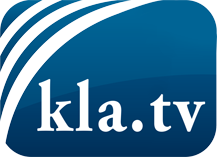 ciò che i media non dovrebbero tacerecose poco sentite, dal popolo, per il popoloinformazioni immancabili in oltre 70 lingue www.kla.tv/itResta sintonizzato!Abbonamento gratuito alla circolare con le ultime notizie: www.kla.tv/abo-itInformazioni per la sicurezza:Purtroppo le voci dissenzienti vengono censurate e soppresse sempre di più. Finché non riportiamo in linea con gli interessi e le ideologie della stampa del sistema, dobbiamo aspettarci che in ogni momento si cerchino pretesti per bloccare o danneggiare Kla.TV.Quindi collegati oggi stesso nella nostra rete indipendente da internet!
Clicca qui: www.kla.tv/vernetzung&lang=itLicenza:    Licenza Creative Commons con attribuzione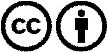 È benvenuta la distribuzione e la rielaborazione con attribuzione! Tuttavia, il materiale non può essere presentato fuori dal suo contesto. È vietato l'utilizzo senza autorizzazione per le istituzioni finanziate con denaro pubblico (Canone Televisivo in Italia, Serafe, GEZ, ecc.). Le violazioni possono essere perseguite penalmente.